Bibliometric AnalysisFirst Author1*, Second Author 2, Third Author31 Affiliation of the first author2 Tunku Puteri Intan Safinaz School of Accountancy, Universiti Utara Malaysia 06010 UUM Sintok, Kedah, Malaysia3Affiliation of the third author*Corresponding author E-mail: aidi@uum.edu.myAbstractPurpose –  Design/methodology/approach – Findings – Research limitations/implications – Originality/value – Keywords: INTRODUCTIONBackground….Problem statements…Objectives/aims of the paper…Research Questions…The rest of this paper is structures as follow… The next section…LITERATURE REVIEWBibliometric AnalysisPast StudiesMETHODSFigure 1. Flow diagram of the search strategy.Source: Zakaria, R., Ahmi, A., Ahmad, A. H., & Othman, Z. (2020) Worldwide Melatonin Research: A Bibliometric Analysis of the Published Literature between 2015 and 2019, Chronobiology International. https://doi.org/10.1080/07420528.2020.1838534Modified from PRISMA (Moher D, Liberati A, Tetzlaff J, Altman DG, The PRISMA Group (2009). Preferred Reporting Items for Systematic Reviews and Meta-Analyses: The PRISMA Statement. PLoS Med 6(7): e1000097. doi:10.1371/journal.pmed1000097)RESULTSDocuments Profiles...Table 1. Document Type... Table 2. Source Type…Table 3. Languages*one document has been prepared in dual languagesTable 4. Subject AreaResearch Trends...Table 5. Year of PublicationNotes: TP=total number of publications; NCP=number of cited publications; TC=total citations; C/P=average citations per publication; C/CP=average citations per cited publication; h=h-index; and g=g-index.Figure 2. Total Publications and Citations by Year...Table 6. Top 20 Countries contributed to the publicationsNotes: TP=total number of publications; NCP=number of cited publications; TC=total citations; C/P=average citations per publication; C/CP=average citations per cited publication; h=h-index; and g=g-index.…Table 7. Most influential institutions with minimum of five publicationsNotes: TP=total number of publications; NCP=number of cited publications; TC=total citations; C/P=average citations per publication; C/CP=average citations per cited publication; h=h-index; and g=g-index.Table 8. Most Productive AuthorsNotes: TP=total number of publications; NCP=number of cited publications; TC=total citations; C/P=average citations per publication; C/CP=average citations per cited publication; h=h-index; and g=g-index....Table 9. Most Active Source TitleNotes: TP=total number of publications; TC=total citations;Citation Analysis…Table 10. Citations MetricsTable 11. Top 20 Highly cited articlesAuthorship Analysis... Table 12. Number of Author(s) per document*Conference review document. No author is listed.Keywords...Table 13. Top KeywordsVisualisation Map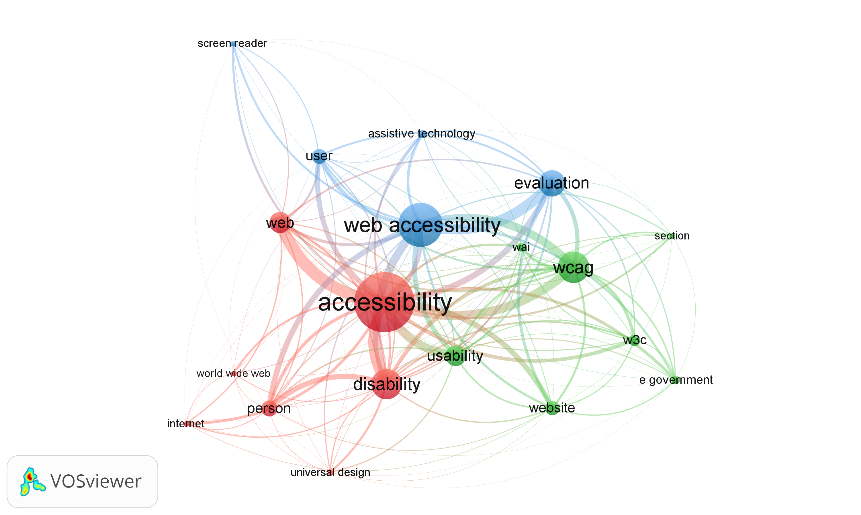 Figure 3. Network visualisation map of the author keywords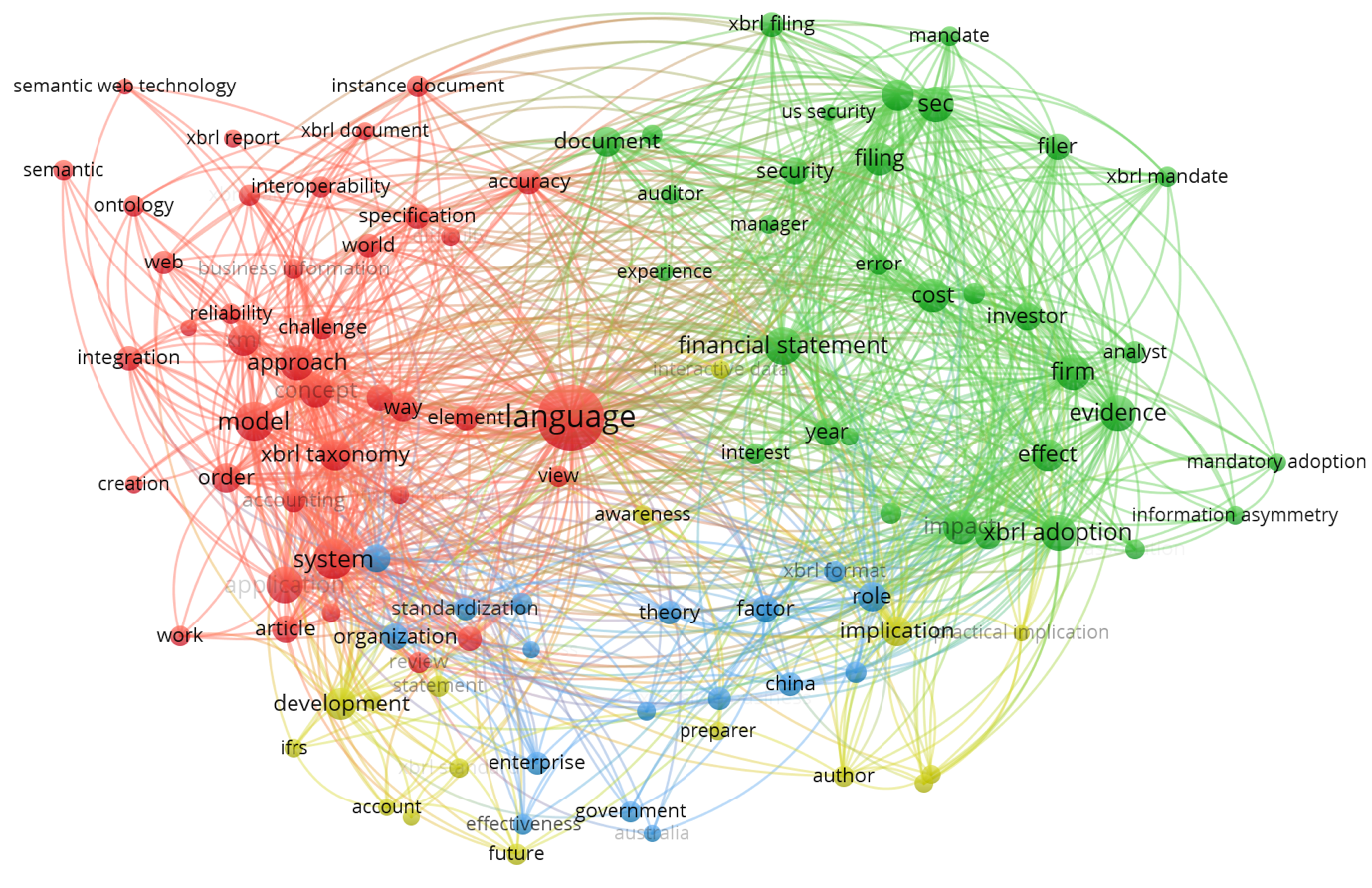 Figure 4. VOSviewer visualisation of a term co-occurrence network based on title and abstract fields (Binary Counting)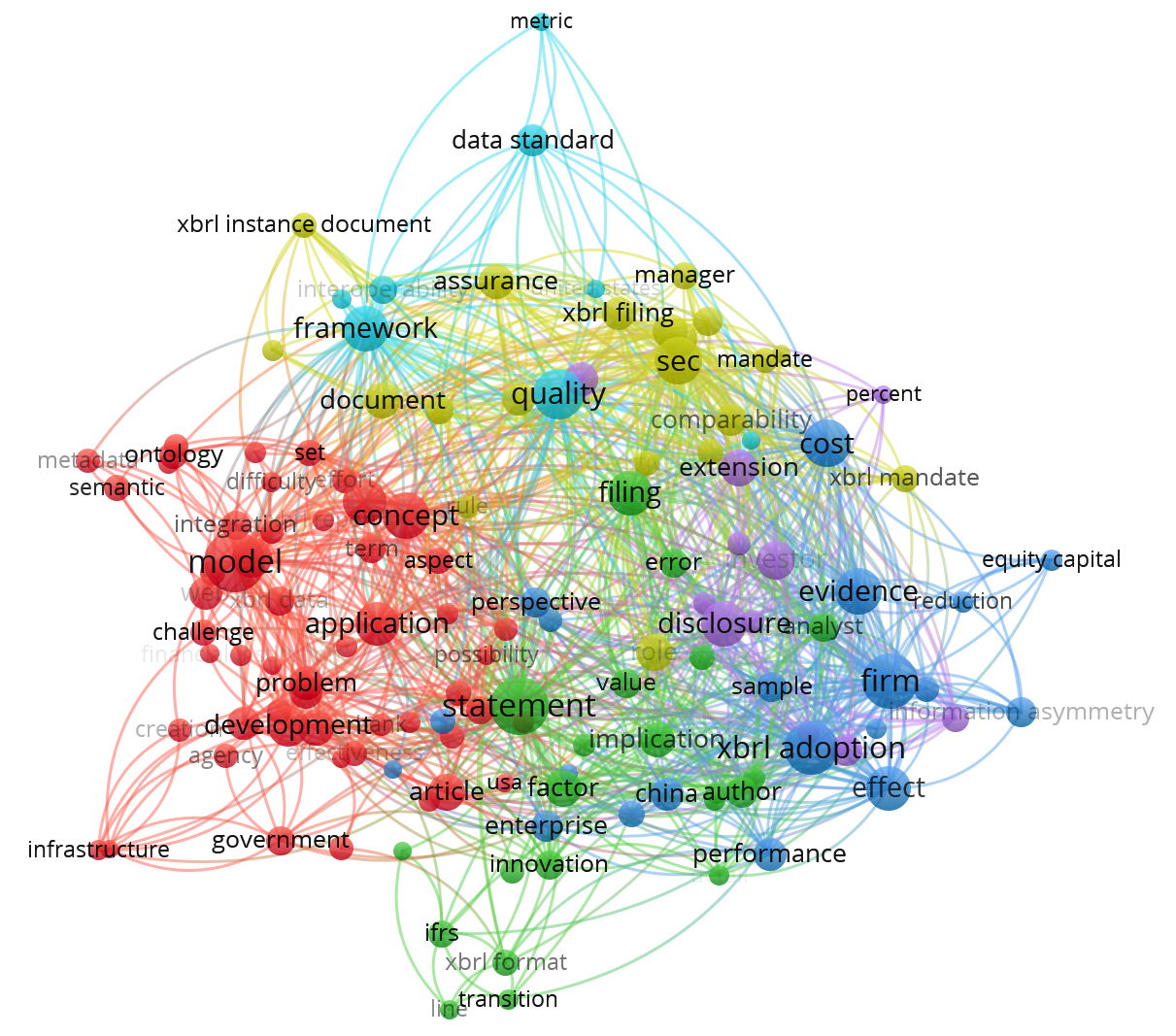 Figure 5. VOSviewer visualisation of a term co-occurrence network based on title and abstract fields (Full Counting)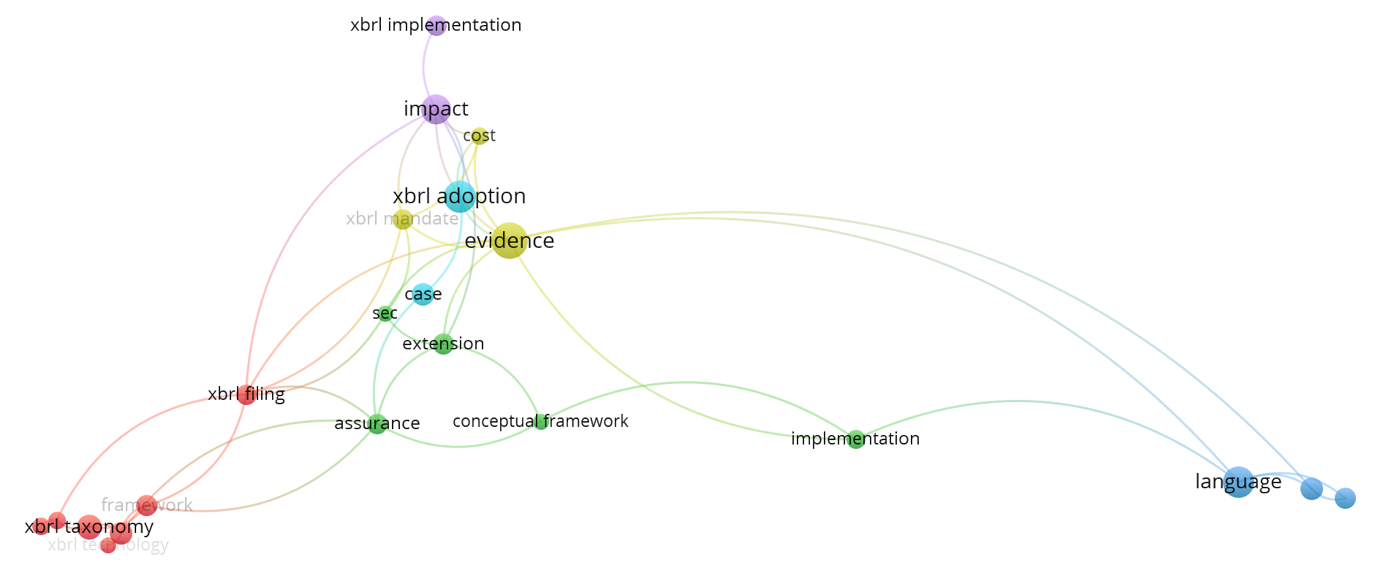 Figure 6. VOSviewer visualisation of a term co-occurrence network based on title fields (Binary Counting)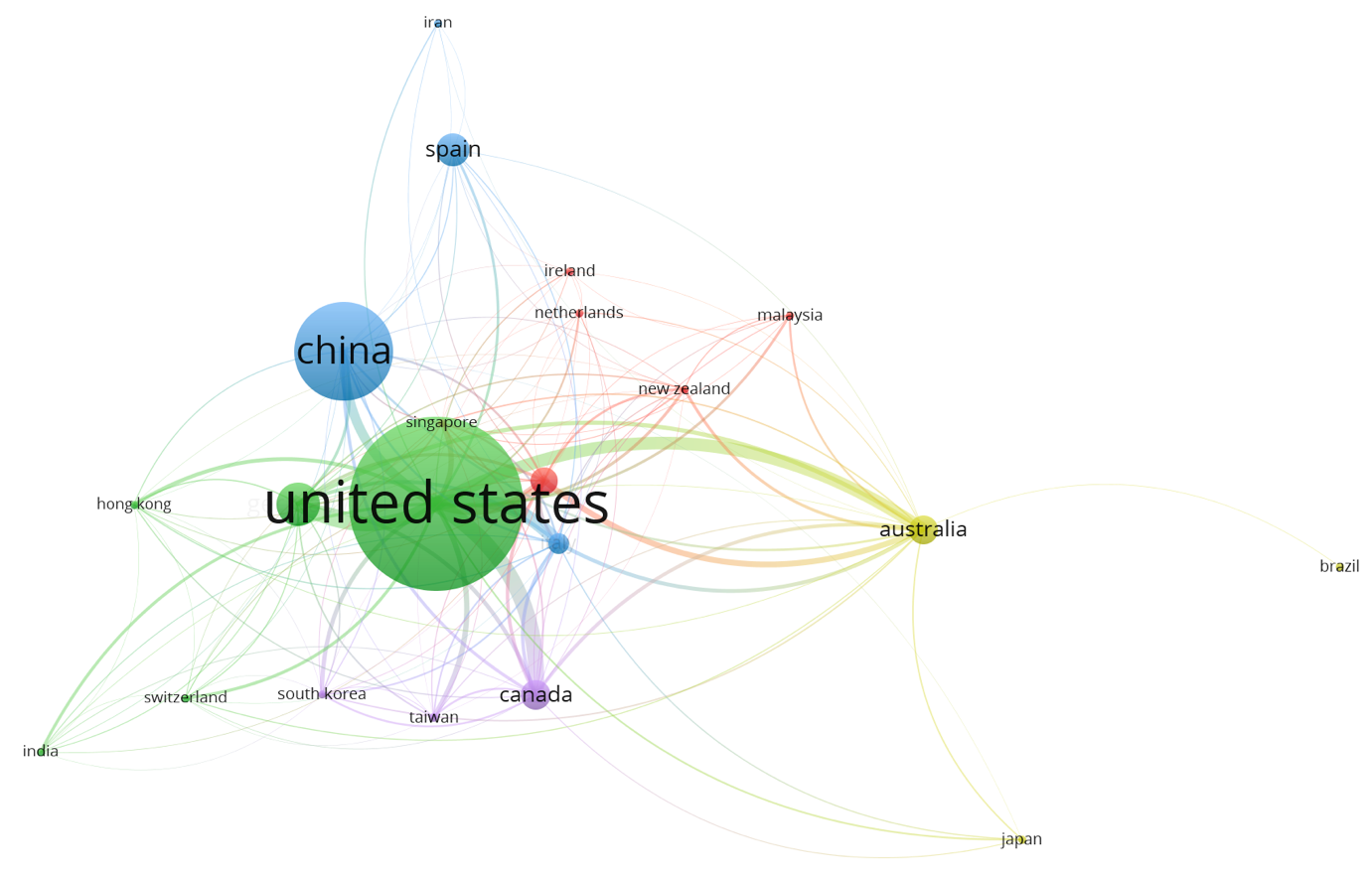 Figure 7. Network visualisation map of the citation by countriesNote: Minimum number of documents of an author = 1; Minimum number of citations of an author = 5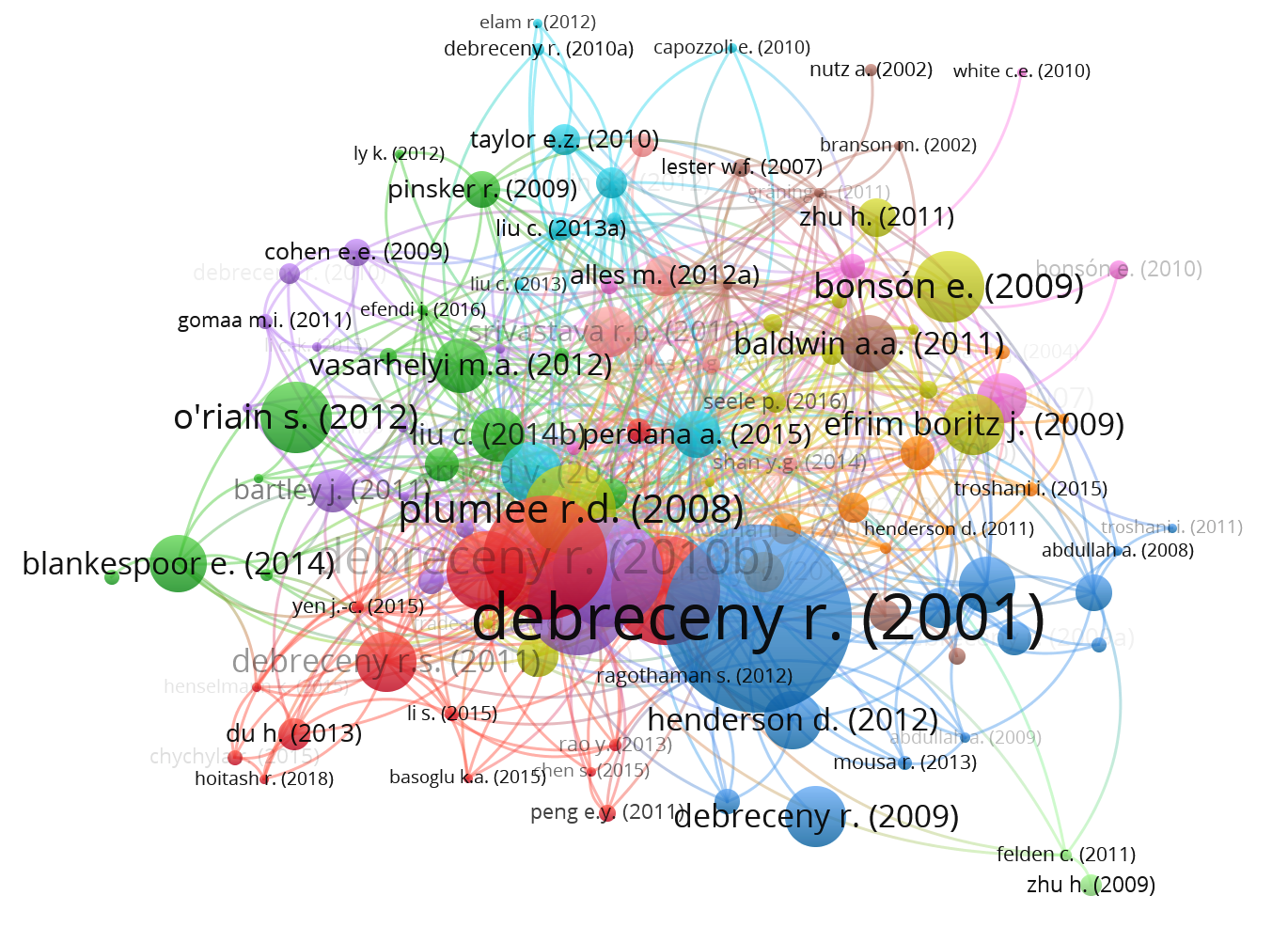 Figure 8. Network visualisation map of the citation by documentsMinimum number of citations of a document = 5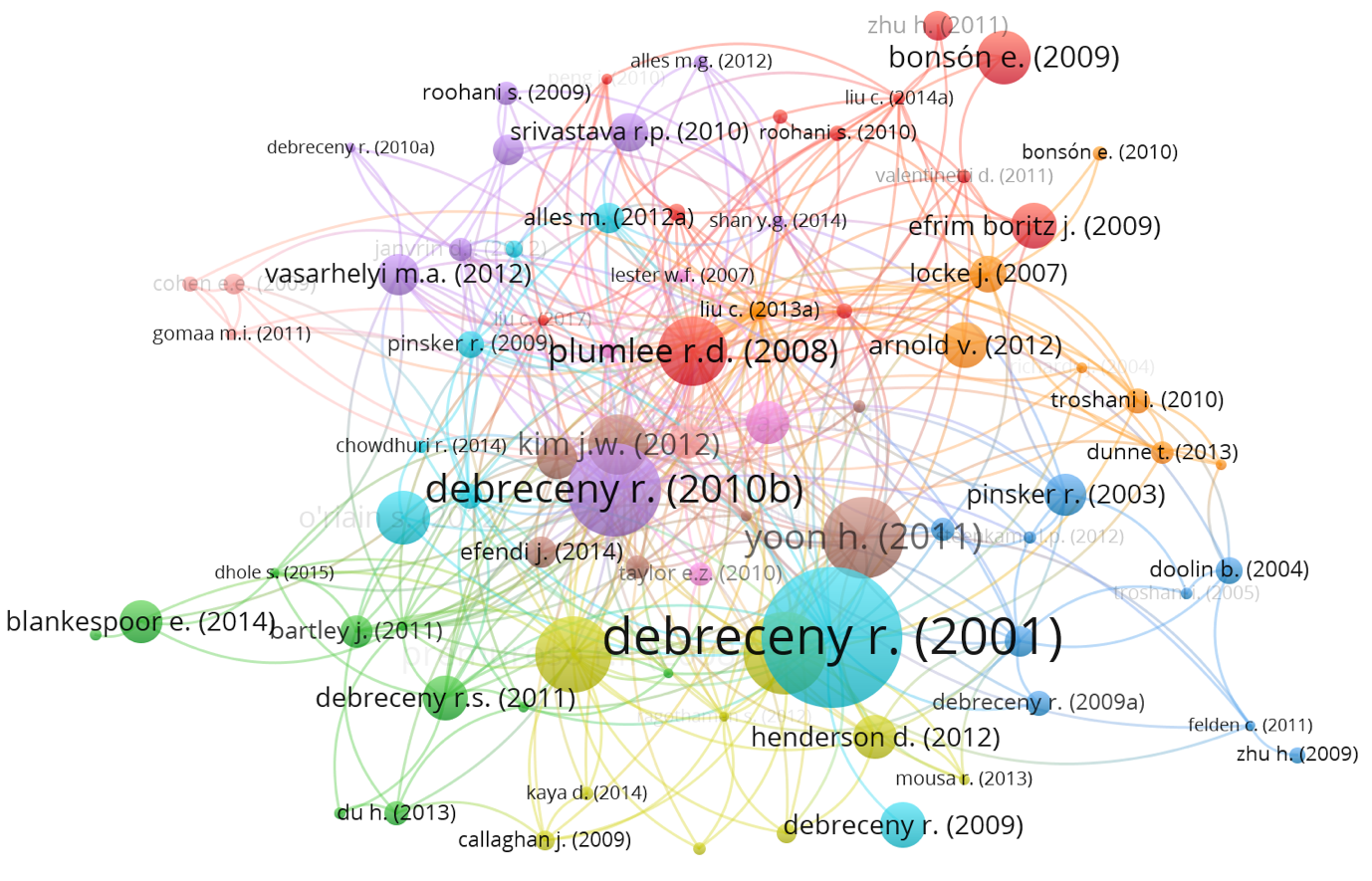 Figure 9. Network visualisation map of the citation by documentsMinimum number of citations of a document = 10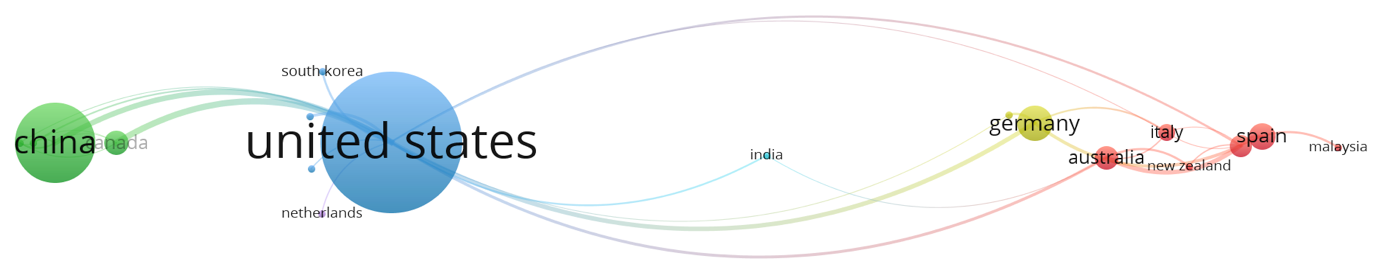 Figure 10. Network visualisation map of the co-authorshipNote: Unit of analysis = Countries; Counting method: Fractional counting; Minimum number of documents of a country = 3; Minimum number of citations of a country = 5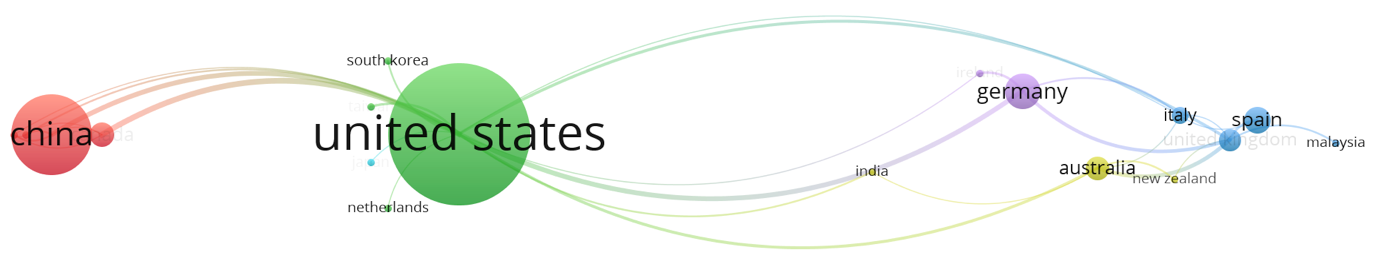 Figure 11. Network visualisation map of the co-authorshipNote: Unit of analysis = Countries; Counting method: Full counting; Minimum number of documents of a country = 3; Minimum number of citations of a country = 5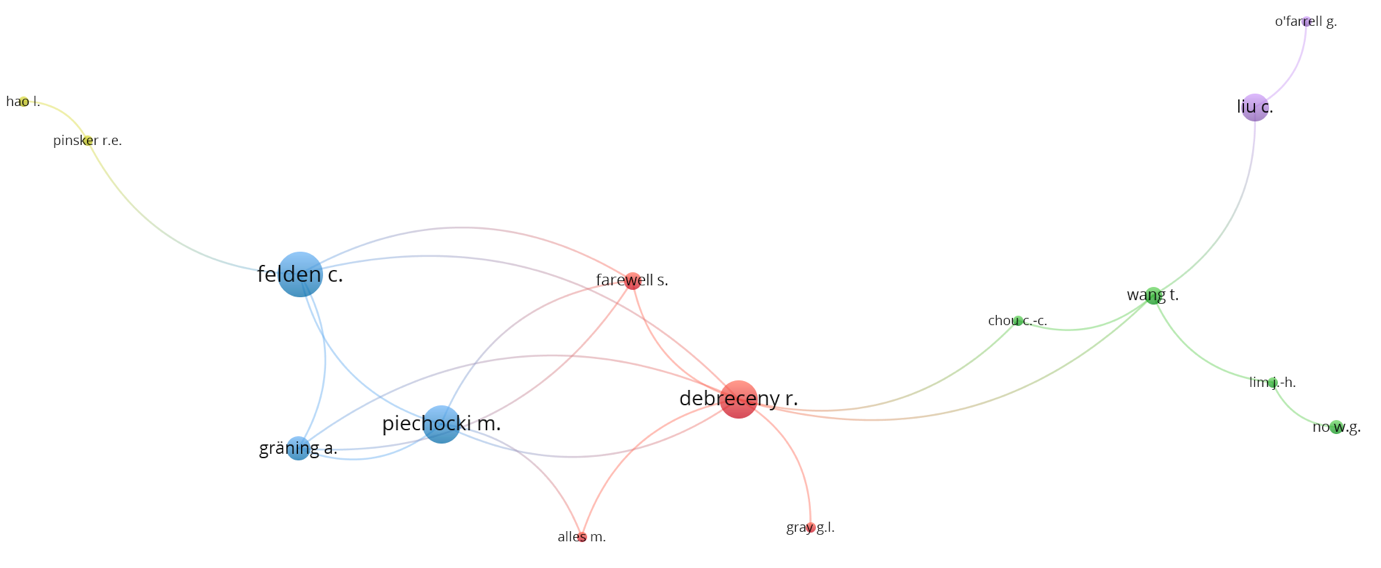 Figure 12. Network visualisation map of the co-authorshipNote: Unit of analysis = Authors; Counting method: Fractional counting; Minimum number of documents of an author = 3; Minimum number of citations of an author = 3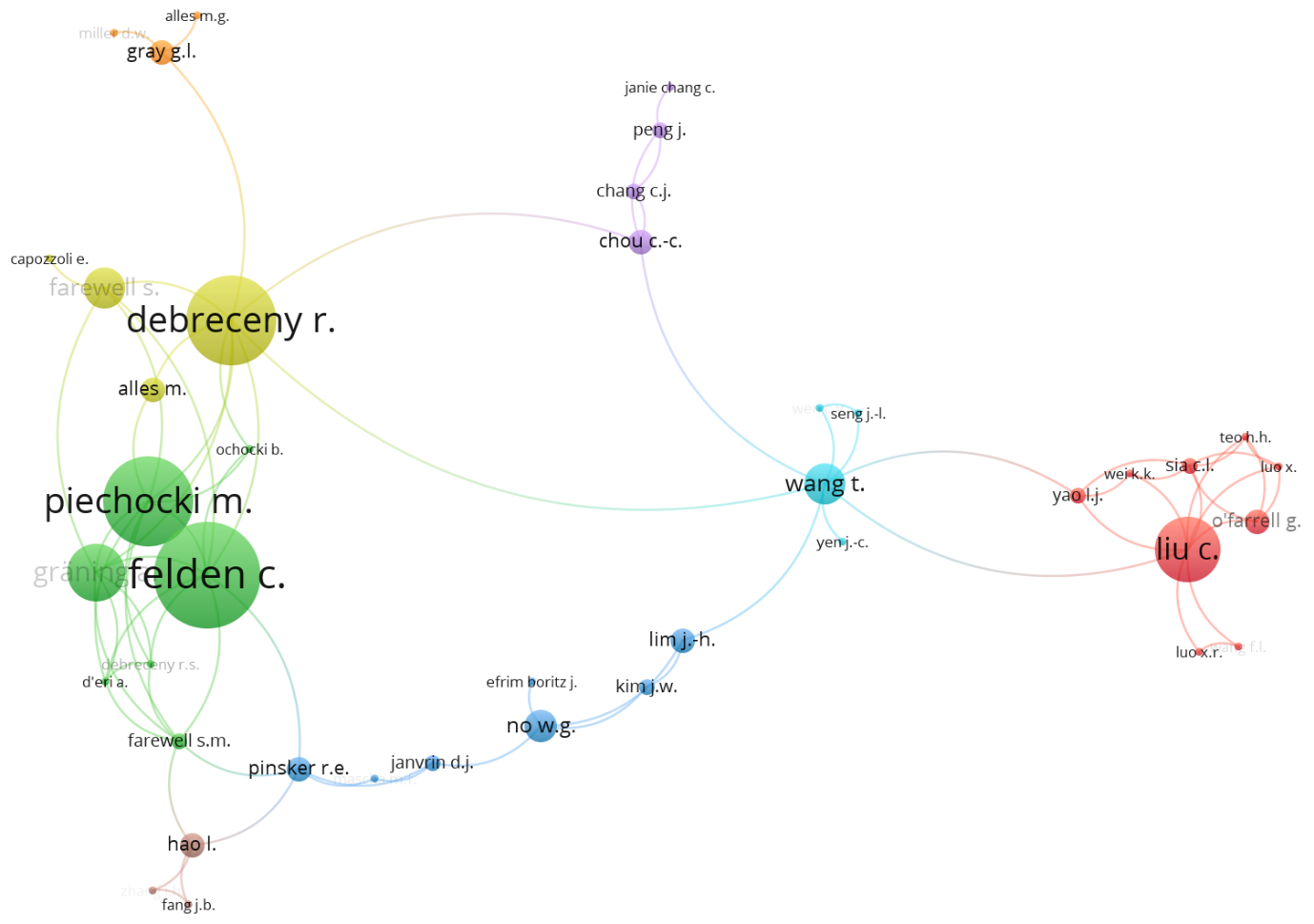 Figure 13. Network visualisation map of the co-authorshipNote: Unit of analysis = Authors; Counting method: Fractional counting; Minimum number of documents of an author = 1; Minimum number of citations of an author = 5DISCUSSION RQ…CONCLUSION Summary –Contribution –Limitation of the study –Future research –ACKNOWLEDGEMENTREFERENCES Ahmi, A., & Mohamad, R. (2019). Bibliometric analysis of global scientific literature on web accessibility. International Journal of Recent Technology and Engineering, 7(6), 250–258.Ahmi, A., & Mohd Nasir, M. H. (2019). Examining the trend of the research on extensible business reporting language (XBRL): A bibliometric review. International Journal of Innovation, Creativity and Change, 5(2), 1145–1167.Kushairi, N., Ahmi, A. (2021) Flipped classroom in the second decade of the Millenia: A bibliometrics analysis with Lotka’s law. Education and Information Technologies. https://doi.org/10.1007/s10639-021-10457-8Wahid, R., Ahmi, A., & Alam, A. F. (2020). Growth and Collaboration in Massive Open Online Courses: A Bibliometric Analysis. The International Review of Research in Open and Distributed Learning, 21(4), 292-322. https://doi.org/10.19173/irrodl.v21i4.4693Zakaria, R., Ahmi, A., Ahmad, A. H., & Othman, Z. (2020) Worldwide melatonin research: A bibliometric analysis of the published literature between 2015 and 2019, Chronobiology International. https://doi.org/10.1080/07420528.2020.1838534Document TypeTotal Publications (TP)Percentage (%)Article20354.86Conference Paper11831.89Book Chapter338.92Note51.35Review41.08Editorial30.81Book20.54Short Survey10.27Undefined10.27Total371100.00Source TypeTotal Publications (TP)Percentage (%)Journals21257.30Conference Proceedings10428.11Book Series277.30Books225.95Trade Publications51.35Total370100.00LanguageTotal Publications (TP)*Percentage (%)English36197.30German41.08Portuguese30.81Chinese10.27French10.27Spanish10.27Total371100.00Subject AreaTotal Publications (TP)Percentage (%)Business, Management and Accounting21330.04Computer Science18325.81Economics, Econometrics and Finance9513.40Decision Sciences8612.13Social Sciences425.92Engineering385.36Mathematics233.24Environmental Science60.85Arts and Humanities50.71Psychology50.71Energy30.42Multidisciplinary30.42Agricultural and Biological Sciences20.28Biochemistry, Genetics and Molecular Biology20.28Materials Science20.28Chemical Engineering10.14YearTPNCPTCC/PC/CPhg20124311.62656164164442013277.301830261.43261.4315282014328.65199823.7927.3719432015267.03296114.1717.8423502016195.1420178.6212.7723392017318.3817165.888.8020312018225.958282.264.5713192019123.241840.552.195820204311.6200000Total371CountryTPNCPTCC/PC/CPhgUnited States265340740415.7321.794177United Kingdom127903671.834.08914Spain1258711779.2713.532032Brazil6455162321.0829.511640Portugal52392463.846.31713Germany48362093.605.81712Italy463352010.2015.761122France39293537.0612.171018Japan34343868.0411.35819Australia33252014.288.04713Norway2720611.653.0546Greece26121133.539.42310South Korea261933311.1017.53818Austria2413301.072.3134China2111472.044.2746India2113854.256.5439Turkey191622311.1513.94914Canada18141175.858.36610Malaysia181228716.8823.92416Ecuador15370.52.3322Switzerland1161117.9318.50410Belgium109312.383.4435United States2655282.335.6035United Kingdom1276303.005.0045Spain1256808.0013.3348Brazil64718618.6026.57610AffiliationCountryTPNCPTCC/PC/CPhgTechnische Universität Bergakademie FreibergTaiwan14162299.5414.31715University of Hawaii at ManoaUSA131731813.8318.71617University of Chinese Academy of SciencesChina131324615.3819.92715Old Dominion UniversityMalaysia121269149.3657.58714The University of AdelaideMalaysia128211.622.6334Universidad de HuelvaHong Kong89493.774.2256University of Arkansas at Little RockAustralia75131.182.6023University of WinnipegTaiwan7619919.933.17510Jinan UniversityUSA7744144.1063.00510Universidad Carlos III de MadridChina6162299.5414.31715University of WaterlooMalaysia61731813.8318.71617University of BirminghamMalaysia61324615.3819.92715University of International RelationsHong Kong61269149.3657.58714Rutgers University-Newark CampusAustralia58211.622.6334National University of Ireland GalwayTaiwan59493.774.2256Author’s NameAffiliationCountryTPNCPTCC/PC/CPhgAlario-Hoyos, C.The University of Hong KongHong Kong351227015.8822.5516Meinel, C.Universiti Utara MalaysiaMalaysia351227015.8822.5516Pérez-Sanagustín, M.The University of Hong KongHong Kong231227015.8822.5516Staubitz, T.Universiti Utara MalaysiaMalaysia191227015.8822.5516Dillenbourg, P.The University of Hong KongHong Kong171227015.8822.5516Reich, J.Universiti Utara MalaysiaMalaysia171227015.8822.5516Chen, L.The University of Hong KongHong Kong161227015.8822.5516Khalil, M.Universiti Utara MalaysiaMalaysia161227015.8822.5516Zheng, Q.The University of Hong KongHong Kong161227015.8822.5516Brooks, C.Universiti Utara MalaysiaMalaysia151227015.8822.5516Kalz, M.The University of Hong KongHong Kong151227015.8822.5516Kloos, C.D.Universiti Utara MalaysiaMalaysia151227015.8822.5516Muñoz-Merino, P.J.The University of Hong KongHong Kong151227015.8822.5516Source TitleTPTCPublisherCite ScoreSJR 2018SNIP 2018Journal of Information Systems19856American Accounting AssociationN/AN/AN/AInternational Journal of Accounting Information Systems1734Elsevier B. V.N/AN/AN/ANew Dimensions of Business Reporting and XBRL1169Springer2.440.91.252International Journal of Digital Accounting Research10405University of Huelva1.780.4641.099Ceur Workshop Proceedings91Sun SITE Central EuropeN/AN/AN/AInternational Journal of Disclosure and Governance838Palgrave Macmillan1.060.2830.713Journal of Emerging Technologies in Accounting8332American Accounting Association3.531.0851.995Lecture Notes in Computer Science Including Subseries Lecture Notes in Artificial Intelligence and Lecture Notes in Bioinformatics8210Springer Nature4.071.4192.354International Journal of Accounting and Information Management7492Emerald Publishing Limited7.722.3233.797Lecture Notes in Information Systems and Organization743Springer Nature0.970.2190.819Issues in Accounting Education60American Accounting Association0.510.2210.454Accounting Horizons5136American Accounting Association0.430.1550.503Decision Support Systems510Elsevier B. V.N/AN/AN/AInternational Journal of E Business Research55IGI Global0.000.1020.101MetricsDataPapers5233Number of Citations102139Years29Citations per Year3522.03Citations per Paper19.52Cites_Author52608.85Papers_Author2737.72Authors_Paper2.46h_index129g_index236No.AuthorsTitleYearCitesCitesper Year1D.H. McKnight, V. Choudhury, C. KacmarDeveloping and validating trust measures for e-commerce: An integrative typology20022689141.532P.A. PavlouConsumer acceptance of electronic commerce: Integrating trust and risk with the technology acceptance model20032562142.333D. GefenE-commerce: The role of familiarity and trust2000175183.384D.J. Kim, D.L. Ferrin, H.R. RaoA trust-based consumer decision-making model in electronic commerce: The role of trust, perceived risk, and their antecedents20081462112.465P.A. Pavlou, M. FygensonUnderstanding and predicting electronic commerce adoption: An extension of the theory of planned behavior2006141494.276S.S. Srinivasan, R. Anderson, K. PonnavoluCustomer loyalty in e-commerce: An exploration of its antecedents and consequences2002120963.637D.H. McKnight, N.L. ChervanyWhat trust means in e-commerce customer relationships: An interdisciplinary conceptual typology2001118559.258J.B. Schafer, J.A. Konstan, J. RiedlE-commerce recommendation applications2001108154.059T. Dinev, P. HartAn extended privacy calculus model for e-commerce transactions2006101467.610D. Gefen, D.W. StraubConsumer trust in B2C e-Commerce and the importance of social presence: Experiments in e-Products and e-Services200494155.3511C. Liu, K.P. ArnettExploring the factors associated with Web site success in the context of electronic commerce200086541.1912W.H. DeLone, E.R. McLeanMeasuring e-commerce success: Applying the DeLone and McLean Information Systems Success Model200474543.8213S. Devaraj, M. Fan, R. KohliAntecedents of B2C channel satisfaction and preference: Validating e-commerce metrics200271837.7914A. BhattacherjeeAn empirical analysis of the antecedents of electronic commerce service continuance200169934.9515F. Belanger, J.S. Hiller, W.J. SmithTrustworthiness in electronic commerce: The role of privacy, security, and site attributes200266234.8416E.E. Grandon, J.M. PearsonElectronic commerce adoption: An empirical study of small and medium US businesses200458434.3517D. Chatterjee, R. Grewal, V. SambamurthyShaping up for E-commerce: Institutional enablers of the organizational assimilation of Web technologies200257630.3218X. Bo, I. Benbasate-commerce product recommendation agents: Use, characteristics, and impact20075744119A.A. Tsay, N. AgrawalChannel conflict and coordination in the E-commerce age200457133.5920Z. Huang, M. BenyoucefFrom e-commerce to social commerce: A close look at design features201354968.63Author CountTotal Publications (TP)Percentage (%)120618.68229626.84328425.75417515.875676.076423.81790.82870.63910.091020.181110.092110.092210.092610.090*100.91Total1103100.00Author KeywordsTotal Publications (TP)Percentage (%)web accessibility3288.4accessibility2817.2usability671.7wcag611.6disability481.2internet401wcag 2.0401web401e-government330.8evaluation330.8disabilities300.8w3c300.8people with disabilities240.6guidelines230.6wai220.6world wide web200.5universal design190.5assistive technology180.5automated evaluation180.5section 508180.5